3.3 DIMENZOVÁNÍ SPLAŠKOVÝCH ODPADNÍCH POTRUBÍ     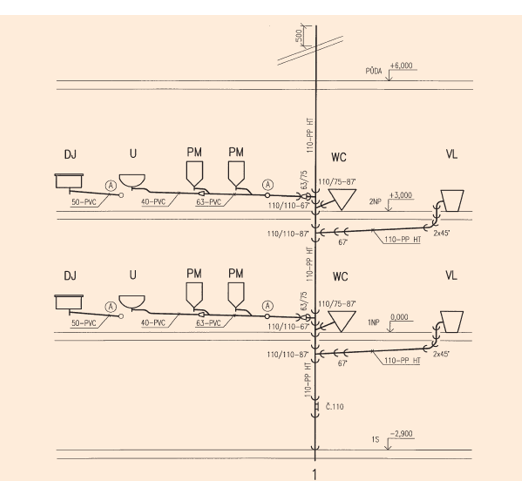 Poznámka: 1. výpočet se provádí pro celý odpad až k patě stoupačky 2. platí stejný vzorec a stejný postup3. pro Qmax a DN odpadní potrubí používejte tabulky:P2 pro větrané potrubí P3 nevětrané potrubíVše o dimenzování ZDT: http://www.fce.vutbr.cz/TZB/vrana.j/P2. HYDRAULICKÉ KAPACITY SPLAŠKOVÉHO ODPADNÍHO POTRUBÍ S HLAVNÍM VĚTRACÍM POTRUBÍM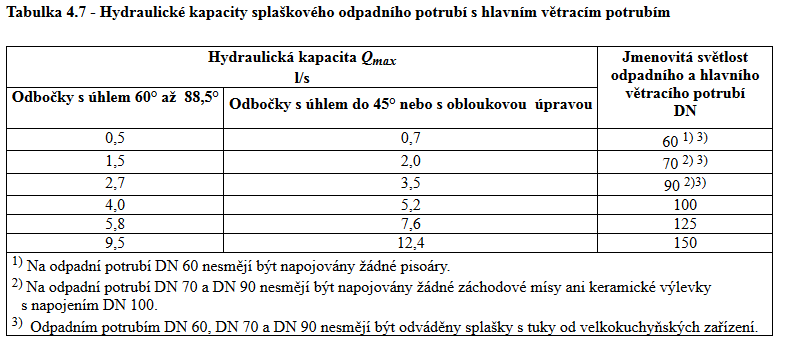 Zdroj: https://www.fce.vutbr.cz/TZB/vrana.j/P3. HYDRAULICKÉ KAPACITY QMAX NEVĚTRANÉHO SPLAŠKOVÉHO ODPADNÍHO POTRUBÍ UKONČENÉHO ZÁTKOU.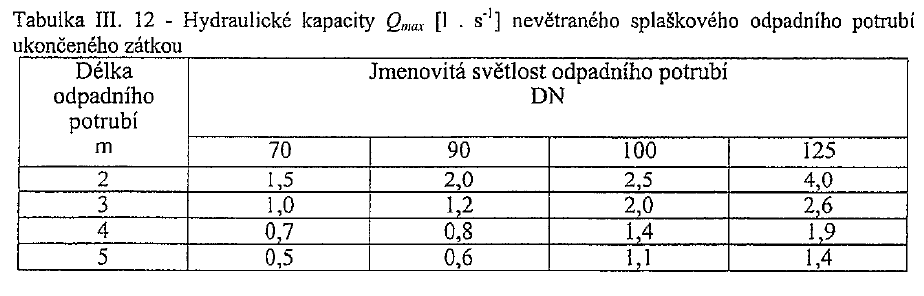 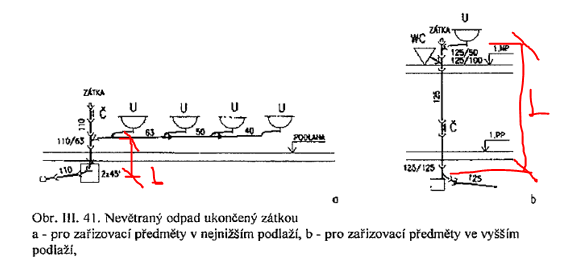 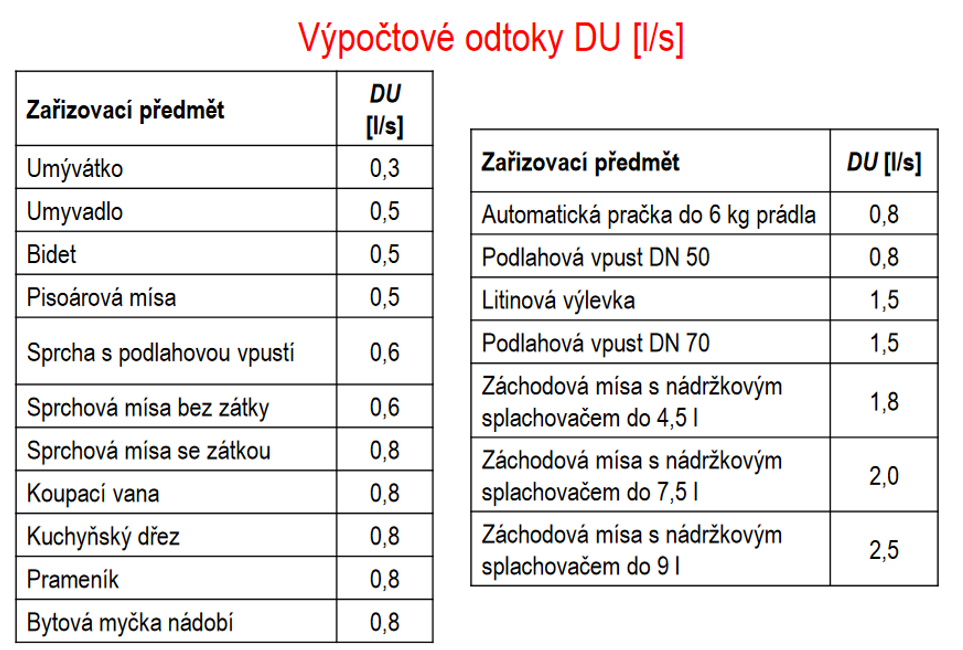 Nejčastěji používané materiály a dimenze potrubí vnitřní kanalizace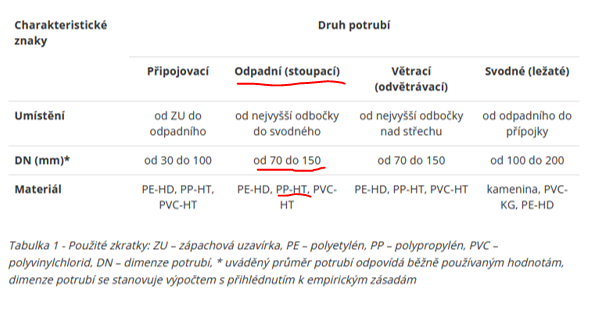 Zdroj: https://www.estav.cz/cz/8042.vnitrni-kanalizace-druhy-a-charakteristika-potrubiUKÁZKY VÝPOČTŮ A NÁVRHŮ DN ODPADNÍCH SVISLÝCH POTRUBÍDN - Odpadní potrubí- větranéOdpad č.4Umyvadlo 2ks 	DU = 0,5 l/s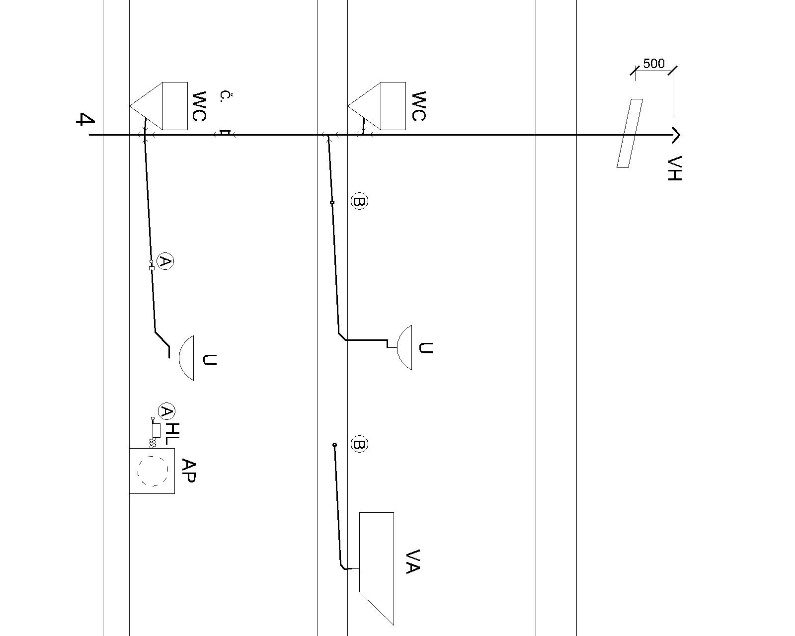 Pračka    	DU = 0,8 l/sKoupací vana 	DU = 0,8 l/sWC 2ks               DU = 2,5 l/s Qww = K .   (l/s)Protože jeden DU pod odmocninou je větší než výsledek, tak dle pravidla platí, že: = 2,5 l/sNávrh a posouzení dle Přílohy č. 2Musí platit:2,5 l/s  4 l/s Dle tabulky P2 je navrženo DN 110Poznámka: DN 110 po celé výšce včetně větracího potrubíDN - Odpadní potrubí- větranéOdpad č.1Dřez 2 ks	DU = 0,8 l/sUmyvadlo 2ks 	DU = 0,5 l/sPisoár 4 ks	DU = 0,5 l/sWC 2ks               DU = 2,5 l/sVýlevka 2ks	DU = 1,5 l/sQww = K .   (l/s)Protože jeden DU pod odmocninou je větší než výsledek, tak dle pravidla platí, že: = 2,5 l/sNávrh a posouzení dle Přílohy č. 2Musí platit:2,5 l/s  4 l/s Dle tabulky P2 je navrženo DN 110Poznámka: DN 110 po celé výšce včetně větracího potrubíDN - Odpadní potrubí – nevětrané Odpad č.5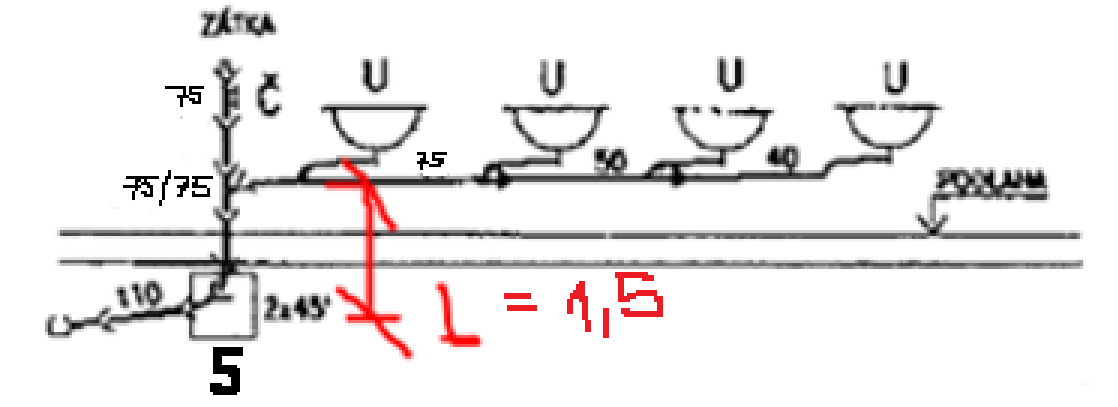 Umyvadlo 4ks 	DU = 0,5 l/sDélka odpadního potrubí 1,5 mQww = K .   (l/s)Návrh a posouzení dle Přílohy č. 3Musí platit:0,71 l/s  1,5 l/s Dle tabulky P3 je navrženo DN 70 (PP-HT 75)P3. HYDRAULICKÉ KAPACITY QMAX NEVĚTRANÉHO SPLAŠKOVÉHO ODPADNÍHO POTRUBÍ UKONČENÉHO ZÁTKOU.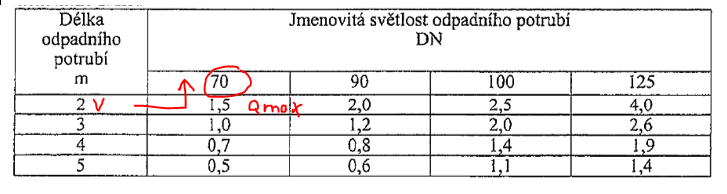 DN - Odpadní potrubí – nevětrané Odpad č.6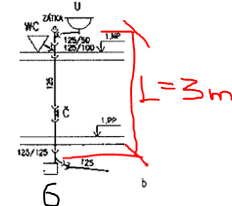 Umyvadlo  	DU = 0,5 l/sWC		DU = 2,5 l/sDélka odpadního potrubí 3 mQww = K .   (l/s)Protože jeden DU pod odmocninou je větší než výsledek, tak dle pravidla platí, že: = 2,5 l/sNávrh a posouzení dle Přílohy č. 3 Musí platit:2,5 l/s  2,6 l/s Dle tabulky P3 je navrženo DN 125P3. HYDRAULICKÉ KAPACITY QMAX NEVĚTRANÉHO SPLAŠKOVÉHO ODPADNÍHO POTRUBÍ UKONČENÉHO ZÁTKOU.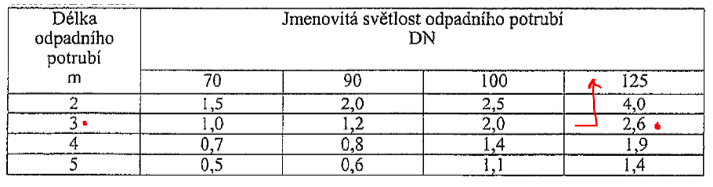 